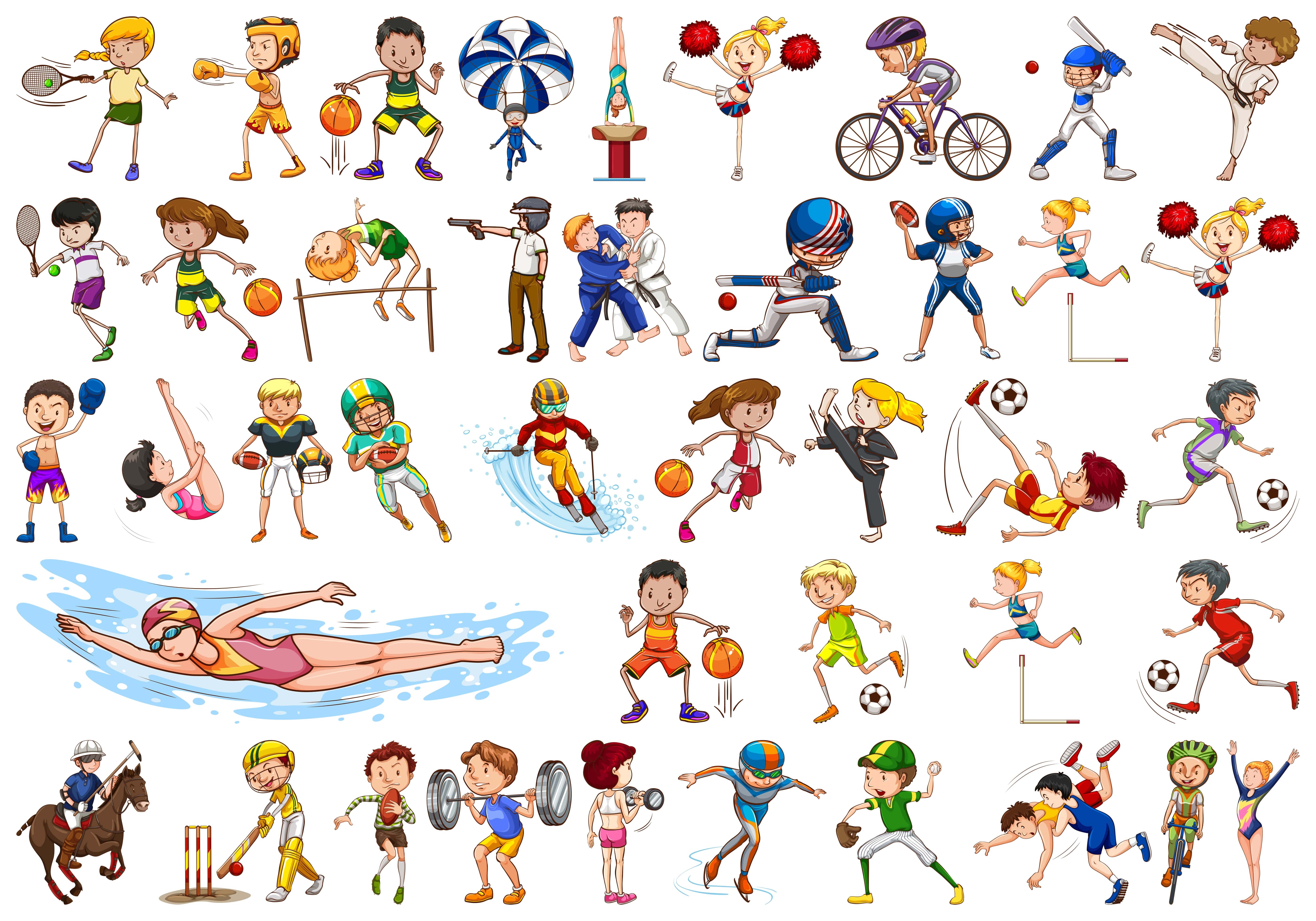 Дата, время. местоНаименование мероприятияНаименование мероприятияНаименование мероприятияНаименование мероприятияМАУ ФОК «Олимпийский»  МАУ ФОК «Олимпийский»  МАУ ФОК «Олимпийский»  МАУ ФОК «Олимпийский»  МАУ ФОК «Олимпийский»  26.06.2023начало 12.00 - окончание 15.00 Пермский край, г. Краснокамск, ул. Большевистская д. 56Стадион «Россия»26.06.2023начало 12.00 - окончание 15.00 Пермский край, г. Краснокамск, ул. Большевистская д. 56Стадион «Россия»Первенство Пермского края по футболу среди ДЮК 2012г.р.Первенство Пермского края по футболу среди ДЮК 2012г.р.Первенство Пермского края по футболу среди ДЮК 2012г.р.30.06.2023начало 11.00  - окончание 14.00 Пермский край, г. Краснокамск, ул. Большевистская д. 56Стадион «Россия»30.06.2023начало 11.00  - окончание 14.00 Пермский край, г. Краснокамск, ул. Большевистская д. 56Стадион «Россия»Первенство Пермского края по футболу среди ДЮК 2012г.р.Первенство Пермского края по футболу среди ДЮК 2012г.р.Первенство Пермского края по футболу среди ДЮК 2012г.р.МАУ СК «Ледовый»Пермский край г. Краснокамск, ул. Большевистская, 56 лит. ЕМАУ СК «Ледовый»Пермский край г. Краснокамск, ул. Большевистская, 56 лит. ЕМАУ СК «Ледовый»Пермский край г. Краснокамск, ул. Большевистская, 56 лит. ЕМАУ СК «Ледовый»Пермский край г. Краснокамск, ул. Большевистская, 56 лит. ЕМАУ СК «Ледовый»Пермский край г. Краснокамск, ул. Большевистская, 56 лит. Е26.06.2023-02.07.202326.06.2023-02.07.2023Учебно-тренировочный процесс согласно расписаниюУчебно-тренировочный процесс согласно расписаниюУчебно-тренировочный процесс согласно расписаниюМАУ ДО «СШ п. Майский»Пермский край Краснокамский городской округ п. Майский ул. Северная, 2СтадионМАУ ДО «СШ п. Майский»Пермский край Краснокамский городской округ п. Майский ул. Северная, 2СтадионМАУ ДО «СШ п. Майский»Пермский край Краснокамский городской округ п. Майский ул. Северная, 2СтадионМАУ ДО «СШ п. Майский»Пермский край Краснокамский городской округ п. Майский ул. Северная, 2СтадионМАУ ДО «СШ п. Майский»Пермский край Краснокамский городской округ п. Майский ул. Северная, 2Стадион26.06.2023-02.07.202326.06.2023-02.07.2023Учебно - тренировочные  мероприятия  по отделениямУчебно - тренировочные  мероприятия  по отделениямУчебно - тренировочные  мероприятия  по отделениямМБУ ДО «СШ по плаванию «Дельфин»МБУ ДО «СШ по плаванию «Дельфин»МБУ ДО «СШ по плаванию «Дельфин»МБУ ДО «СШ по плаванию «Дельфин»МБУ ДО «СШ по плаванию «Дельфин»26.06.2023-02.07.202326.06.2023-02.07.202326.06.2023-02.07.2023Учебно - тренировочные  мероприятияУчебно - тренировочные  мероприятияМБУ ДО «СШ г. Краснокамска»МБУ ДО «СШ г. Краснокамска»МБУ ДО «СШ г. Краснокамска»МБУ ДО «СШ г. Краснокамска»МБУ ДО «СШ г. Краснокамска»30.06.2023начало 12.00  - окончание 17.00 Пермский край, г. Краснокамск, ул. Большевистская д. 56Стадион «Россия»30.06.2023начало 12.00  - окончание 17.00 Пермский край, г. Краснокамск, ул. Большевистская д. 56Стадион «Россия»30.06.2023начало 12.00  - окончание 17.00 Пермский край, г. Краснокамск, ул. Большевистская д. 56Стадион «Россия»30.06.2023начало 12.00  - окончание 17.00 Пермский край, г. Краснокамск, ул. Большевистская д. 56Стадион «Россия»Первенство Пермского края средиДЮК «Премьер» D07/08 (2015-2016 г.р.)(сезон 2023)